中華民國水上救生協會救生員檢定訓練班招訓簡章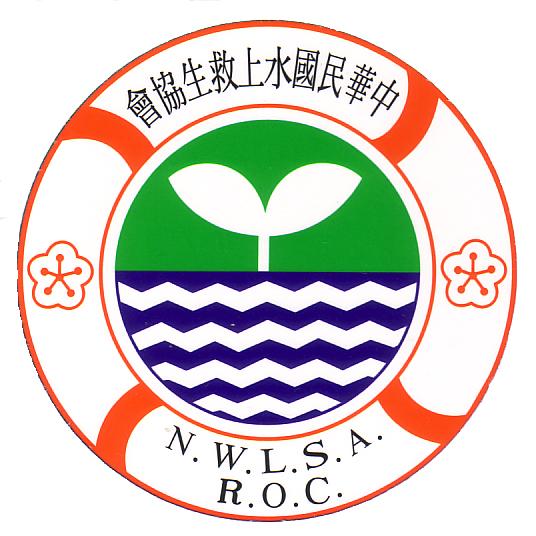 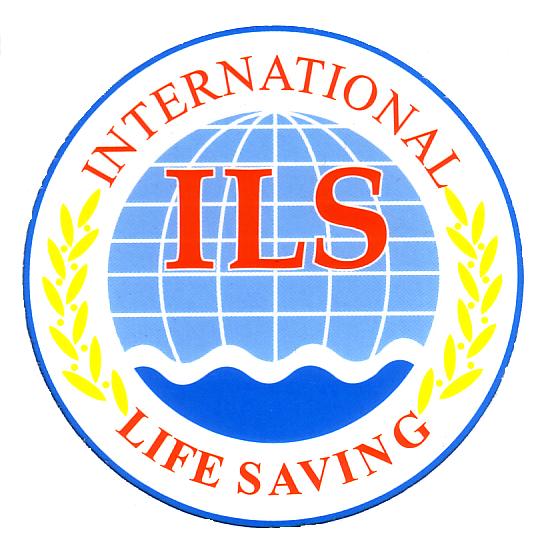 社團法人中華民國水上救生協會救生員檢定訓練班第    期課程表本課程授課總時數為50小時受訓期間不得無故缺席、遲到、早退、請假應事前辦理。缺課者應補足未上課科目，否則不得參加測驗。總 教 練：張尚哲   聯絡電話：0936338183副總教練：霍建焜、周柏亨、周協葦、蕭聿媛管理教練：施翔予、李佶偉、吳建緯中華民國水上救生協會第期救生員班班隊隊職幹部教練人員名冊依據：教育部「救生員資格檢定辦法」暨本會組織章程第六條規定辦理。一、主辦單位：中華民國水上救生協會二、承辦單位：台北市水上救生志工協會 三、訓練日期：民國109年 07月20日至07月31日授課總時數為50小時以上四、訓練時間：週一至週五，上午08：00~12：00。週六至週日，上午08：00~17：00。五、訓練地點：克強運動公園游泳池六、報名資格：年滿十八歲；未滿二十歲者，應徵得法定代理人同意。七、入訓測驗：200公尺游泳（捷泳、蛙泳各100公尺），男性五分半鐘內，女性六分鐘內完成，擇優錄取。八、報名方式：電話報名：自即日起至 07月20日。 總教練：張尚哲報名電話：0977-070965 蕭教練行動電話：0936338183九、報名繳交文件：(一)填具報名表（如附件一）。(二)檢核身分證正本，並附影本資料。(三)繳交報名前三個月內體格檢查證明。(四)訓練契約書（如附件二）。(五)繳交報名費（經錄取參加訓練者，應繳交訓練費及證照費）繳5500元。    (以上不包括教材,服裝,餐費)。十、結訓測驗：結訓後由總會遴派甄審辦理測驗，及格者由總會核發救生訓練
合格證書及基本救命術證。日期星期時間科目內       容授課教練地點時數備註7/20一08:0012:00入訓測驗200公尺(捷﹑蛙各100公尺)男5分30秒﹐女6分鐘。教練團游泳池7/21二08:0012:00救生游法抬頭捷泳﹑抬頭蛙泳﹑側泳﹑基本仰泳、徒手潛泳。饒世璋游泳池47/22三08:0012:00自救法基本救生踩水、水母漂、韻律呼吸、仰漂、抽筋自解岸上救生、涉水救生。張尚哲游泳池47/23四08:0012:00救生法入水法水面入水法著衣游泳、水中脫衣、浮具製作、藉物漂浮跨步式、打樁式、淺跳式、鎌刀式、垂直式入水。霍平漢游泳池4攜帶長袖上衣與長褲7/24五08:0012:00接近法防衛躲避法背面接近、正面接近、正面潛水接近、正面潛水背面接近、水中、水底接近。單手推離、單足壓離、逆退、潛避。鄭逢時游泳池47/25六08：0012：00基本救命術基本救命術概述、創傷、止血、包紮。蕭聿媛游泳池47/25六13：0018：00基本救命術心肺復甦術、 AED操作、異物哽塞處理、復甦姿勢、水域頸、脊椎受傷處理及搬運。蕭聿媛游泳池5攜帶大毛巾7/26日08：0012：00解脫法正面抱頭、正面纏頸、背面纏頸、抓腕(雙手抓單手)、雙溺者解脫。吳建緯游泳池47/26日13：0018：00帶人法托顎、摟胸、抓髮、雙手托臂、抓衣、抓腕、雙人拖臂、乏泳、假人。顏子健游泳池57/27一08:0012:00起岸法單人起岸、馬蹬式、直拉式、消防員式、背負式、馬鞍式。楊榕慧游泳池47/28二08:0012:00救援器材泳池安全、救生法律常識性平教育浮標、拋繩、繩袋救生器材使用。泳池安全、救生、法律常識、性平教育。鄭光輝游泳池47/29三08:0012:00開放水域救生簡介檢定科目簡介激流救生簡介海浪救生簡介基本能力、救援能力、急救能力、救援器材運用、綜合評定廖彥程游泳池47/30四08:0012:00總複習術科綜合訓練教練團游泳池47/31五08:0012:00結訓測驗學科測驗、單項測驗、急救測驗、綜合測驗甄審-游泳池職稱姓名教練班期別職掌聯絡電話總教練張尚哲412副總教練霍建焜副總教練周柏亨450副總教練周協葦副總教練蕭聿媛450管理教練施翔予450管理教練李佶偉490管理教練吳建緯490授課教練饒世璋56救生游法授課教練張尚哲自救法基本救生授課教練霍平漢245救生法入水法水面入水法授課教練鄭逢時365接近法防衛躲避法授課教練蕭聿媛450基本救命術授課教練鄭光輝297解脫法授課教練顏子健帶人法授課教練楊榕慧365起岸法授課教練鄭光輝297救援器材泳池安全、救生法律常識性平教育授課教練廖彥程111開放水域救生簡介檢定科目簡介